NHSBFAA General Annual Meeting MinutesMonday 1/9/2023 @ 7:00 PM Meeting ZOOM LINKAPPENDIX A:  ROLL CALL4.9 Quorum: Four of the Board of Directors shall constitute a quorum for the transaction of business at any meeting of the Board. If a quorum is not present, any lesser number may adjourn the meeting to another time without further notice. It is permitted for the members present to take a vote and solicit additional commentary and votes to constitute a quorum via email or speaker phone of the other directors not present. All issues necessary for vote must presented to entire Board either by meeting or email. APPENDIX B:  DECEMBER 2022 FINANCIAL REPORTItalicized = paid but not posted to accounts yet ●       Sam’s Club - $44.94Sport - Resource Fund (Concessions)●       BJ’s Wholesale- $105.71Sport - Resource Fund (Concessions)●       Check #4284 Colby Moore - $112.50Sport - Wrestling (Drive $15 hour for 7.5 hours on 11/30)●   	Check #4285 Josh Blackburn - $100.00Sport - Resource Fund (Athletic Trainer 11/10)●       Check #4286 Christine Phillips - $375.00Sport - Wrestling (Drive $15 hour for 16 hours 12/2-12/3)●       Check #4287 Chatham Ag Center - $450.00Sport - Resource Fund (Fall Sports Program–voted on 12/5 meeting)●       Sam’s Club - $585.90Sport - Resource Fund (Concessions)●       Food Lion - $25.74Sport - Resource Fund (Concessions)●       Rebel Athletics - $123.04Sport - Cheer (New Cheer Skirt )●       Domino’s Pizza - $85.29Sport - Resource Fund (Concessions)●       Check #4288 Orange High School - $256.00Sport - Wrestling (Jim King Invitational)●       Check #4289 Cameron Vernon - $51.55Sport - Resource Fund (Nuthouse posters)●       Check #4290 Kyle Robinson - $70.55Sport - Baseball (Reimburse Pizza ordered for Rollaway Cage Assembly Helpers)●       Christy Clewis Photography - $133.44Sport - Wrestling (Posters)●       Christy Clewis Photography - $80.06Sport - Swim (Posters)●       Amazon - $240.97 (58.84+62.04+64.19+55.90)Sport - Women’s Basketball (laundry hamper, shoelaces, ball pump, grip pad)●       Check #4291 Kelli Baquero - $470.40Sport - Men’s Soccer (End of Season Banquet Meal Reimbursement)●       Amazon - $60.95 (10.69+50.26)Sport - Cheer (vinyl for megaphones; Senior sashes)●       Check #4292 Bishop McGuinness High School - $150.00Sport - Wrestling (Invitational)●       Check #4293 Electro Mech - $11,122.65 - CODE 18600Sport - Resource Fund (Scoreboard for Main Field Deposit) ●       Sam’s Club - $177.01Sport - Resource Fund (Concessions)●       Domino’s Pizza - $68.23Sport - Resource Fund (Concessions)●       Chick-fil-A - $624.84Sport - Resource Fund (Concessions)●       Amazon - $249.93Sport - Resource Fund (Basketballs for Sponsors)●      Check #4294 Tanya Cox - $389.61Sport - Women’s Soccer (Reimburse for team socks/banquet)●       M2Graphics - $128.40Sport - Cheer (Alumni T-shirts)●       M2Graphics - $1295.09Sport - Resource Fund (First Bank Basketball Tshirts)●       Sam’s Club - $101.28Sport - Resource Fund (Concessions)●       Elizabeth’s Pizza - $342.10Sport - Resource Fund (Concessions)●       Breeze Thru - $77.49Sport - Resource Fund (Concessions Gasoline Reimbursement)●       Hudl - $900.00Sport - Men’s Basketball (Hudle Assist - Stat Software)●       PS Studio - $300.00Sport - Women’s Basketball (Varsity Team Posters)●       Check #4295 Chapel Hill High School - $200.00Sport - Wrestling (Invitational)●       Johnson & Lambe - $299.60Sport - Baseball (customized team socks)Marcos Pizza - $31.28Sport - Resource Fund (Concessions) assumed concessions with no receipt●       Sam’s Club - $118.16Sport - Resource Fund (Concessions)assumed concessions with no receipt●       Bojangle’s - $106.66Sport - Resource Fund (Concessions)●       Verizon Wireless - $36.48Sport-Resource Fund (data plan for ipad- concessions)●       Food Lion - $35.61Sport - Resource Fund (Concessions)APPENDIX C:  AIM INSURANCE POLICY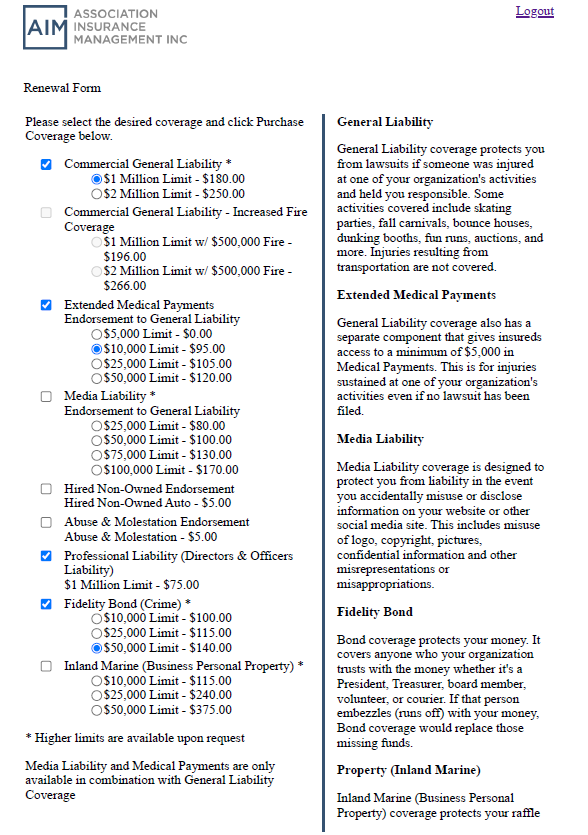 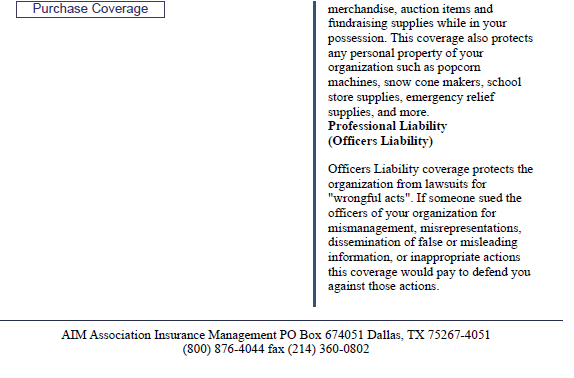 TopicAgenda / MinutesAttachments / ActionsCall to OrderCall the meeting to order:Meeting Called / Opened by:Time: Motion to open meeting by (1st): Motion to open meeting by (2nd): Vote: UnanimousRoll CallAttendance (Appendix A)Approval of AgendaGeneral Meeting Agenda emailed 1/8/2022.  Motion to approve General Meeting Agenda for 1/9/2023.     Motion to approve by (1st):      Motion to approve by (2nd):       Vote: UnanimousApproval of MinutesMotion to approve General Meeting Minutes for 12/ _ /2022     Motion to approve by (1st):      Motion to approve by (2nd):       Vote: Executive Officer ReportsExecutive Officer ReportsExecutive Officer ReportsPresident’s Report:                               > Gina BachelerUpdates:SponsorsConcession issues and concernsVice-President Report:             Catherine HobbsUpdates: Treasurer’s Report:                            > Joni Bowling / Melissa KoreyDecember Financials were emailed on 1/7/2023.Accountant is working on taxes.  We filed an extension.  Have to re-journal anything in the “Other” category.  Does not impact balances.UNC Concessions for Football Season will show on your January reports.  More to come on that to coaches from Coach Vernon.Check Requests to Vote On:Women’s Basketball paid for the scorekeepers and the athletic trainer for the FirstBank Basketball tournament.  However, since this was from a sponsorship in the Resource Fund, Joni Bowling put in a check request on 1/7/2023 to move the money to Resource Fund from Women’s Basketball to pay Jackie Harpham, Alfreda Alston, Yolanda Trapp and Kristen Trapp $300 each for their work over those three days.Motion to approve by (1st): Motion to approve by (2nd):  Vote:General Liability insurance (Appendix C shows coverage options) is up for renewal on 3/1/2023.  We currently use Aim Insurance.  Joni Bowling put in a check request on 1/7/2023 to pay for the renewal in the amount of $490 if we keep existing coverage.Motion to approve by (1st): Motion to approve by (2nd):  Vote:Directors ReportsDirectors ReportsDirectors ReportsAthletic Directors:                            > Cameron VernonUpdates: VP Membership:                                  > Leslie HollandUpdate: VP Fundraising/Corporate Fundraising:> Open – Gina to reportFundraising Requests for Voting:Fundraising request submitted by  Motion to approve by (1st):   Motion to approve by (2nd): Vote: Chairs of Standing CommitteesChairs of Standing CommitteesChairs of Standing CommitteesWebmaster:                                            > Gene GalinConcession Updates: From August 1, 2022 - December 31, 2022, concession stands have made $11,675.15 for the resource fund.Spirit Store / M2 Updates: Store is now LIVEhttps://northwoodspirit.itemorder.com/saleConcession:                                     > Craig AdamsConcession Updates: From August 1, 2022 - December 31, 2022, concession stands have made $11,675.15 for the resource fund.Spirit Store / M2 Updates: Store is now LIVEhttps://northwoodspirit.itemorder.com/saleMerchandise & Spirit Chair:                   > OPEN                                           Concession Updates: From August 1, 2022 - December 31, 2022, concession stands have made $11,675.15 for the resource fund.Spirit Store / M2 Updates: Store is now LIVEhttps://northwoodspirit.itemorder.com/saleAdditional ChairsAdditional ChairsAdditional ChairsAlumni Chair:                                   > Melissa KoreyBasketball Alumni night on Friday, January 13thAdditional Topics & Future Meeting DatesAdditional Topics & Future Meeting DatesAdditional Topics & Future Meeting DatesAdditional Topics. Future Meeting DatesGeneral Meetings: Second Monday of every monthExecutive Meetings: Fourth Monday of every other monthUpcoming Meeting Dates:Executive Meeting – 01/23/2023General Meeting –  02/13/2023Meeting AdjournMeeting AdjournMeeting AdjournMeeting AdjournMotion to call meeting at: Motion approved by (1st): Motion approved by (2nd): Vote:  Executive Board MembersExecutive Board MembersExecutive Board MembersExecutive Board MembersExecutive Board MembersPresentNot PresentMemberMemberPositionPositionNHS BFAA Voting MemberNHS BFAA Voting MemberNHS BFAA Elected or Appointed PositionNHS BFAA Elected or Appointed PositionNHS BFAA Term LengthNHS BFAA Term LengthIndividual Term LengthXGina BachelerGina BachelerPresidentPresidentYesYesElectedElected1yr*1yr*5/23/22 to 7/31/2023XCatherine HobbsCatherine HobbsVice-PresidentVice-PresidentYesYesElectedElected2yr2yr5/23/22 to 7/31/2024XJoni BowlingJoni BowlingTreasury (1)Treasury (1)YesYesElectedElected2yr2yr5/1/2021 to 7/31/23XMelissa KoreyMelissa KoreyTreasury (2)Treasury (2)YesYesElectedElected2yr2yr8/23/21 to 7/31/23    XAnne AddabboAnne AddabboSecretarySecretaryYesYesElectedElected1yr*1yr*5/23/33 to 7/31/2023Dr. WalstonDr. WalstonPrincipalPrincipalNoNoN/AN/AN/AN/AN/AXCameron VernonCameron VernonAthletic Director Athletic Director NoNoN/AN/AN/AN/AN/AXLeslie HollandLeslie Holland    VP of Membership    VP of MembershipYesYesElectedElected2yr2yr5/23/22 to 7/31/24Gene GalinGene GalinWebsite Chair/ Communications ChairWebsite Chair/ Communications ChairYesYesAppt by PresidentAppt by President1yr1yr5/23/22 to 7/31/23XCraig AdamsCraig AdamsConcession ChairConcession ChairYesYesAppt by PresidentAppt by President1yr1yr5/23/22 to 7/31/2023Additional Attendees: Randy; Rita, Julia, Cameron I, Larry, Additional Attendees: Randy; Rita, Julia, Cameron I, Larry, Additional Attendees: Randy; Rita, Julia, Cameron I, Larry, 